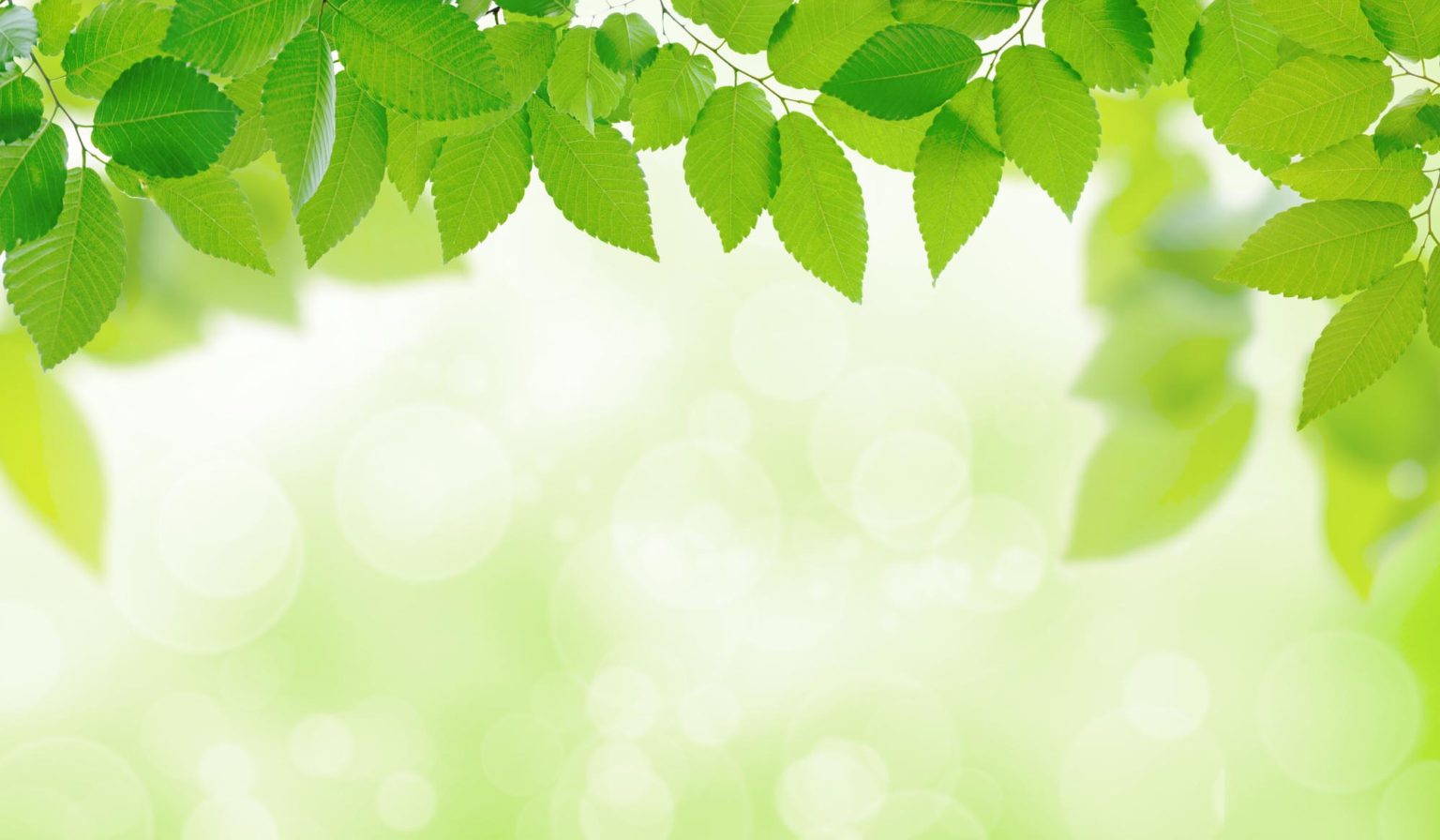 令和４年度　意見交換会「コロナ禍、みんなどうしてる？」コロナ禍での不安や疑問等をケアマネ同士でざっくばらんに話してみませんか？日時；令和４年　８月２４日（水）　１８：３０～１９：４０研修方法；WEB研修（ZOOM使用）ケアカフェ形式定員：５０アカウント（会員限定）費用；無料お申込み方法；メール（別紙：参加申込書添付にて）居宅介護支援事業所ふるさと　阿部furusato-kyotaku@amail.plala.or.jp締め切り：令和４年８月１７日（水）ミーティングルームへの招待メールは、８月２２日頃送信します。主催：帯広市介護支援専門員協会参加申込書令和　　　年　　　月　　　日令和４年度　帯広市介護支援専門員連絡協議会意見交換会「コロナ禍、みんなどうしてる？」参加申し込みについて意見交換会に下記の通り申し込みいたします。送信者氏名；　　     　　　　　　　　　　　　　　電話；　　　　　　　　　　　　　　　　　　　　　　　　 ※必ずメールアドレスを記入してください■申し込み定員は50アカウント（会員限定）・複数名での参加希望の方は申し込み書のメールアドレスに同じPCであることが解るように「同上」と記入をお願いします。■ミーティングルームへの招待メールは８月２２日（月）頃に送信する予定です。■申し込み締め切り　８月１７日（水）申し込み先；帯広市介護支援専門員連絡協議会　総務部　阿部居宅介護支援事業所ふるさとメールアドレス；furusato-kyotaku@amail.plala.or.jp氏名所属（勤務先）事業形態□居宅　□施設　□その他メールアドレス（参加するデバイスにチェック）メールアドレス（参加するデバイスにチェック）□PC　□タブレット　□スマホ氏名所属（勤務先）事業形態□居宅　□施設　□その他メールアドレス（参加するデバイスにチェック）メールアドレス（参加するデバイスにチェック）□PC　□タブレット　□スマホ氏名所属（勤務先）事業形態□居宅　□施設　□その他メールアドレス（参加するデバイスにチェック）メールアドレス（参加するデバイスにチェック）□PC　□タブレット　□スマホ